Reciprocal Associations of Post-Traumatic Stress Symptoms and Cognitive Decline in Community-Dwelling Older Adults: The Mediating role of DepressionSupplementary figure 1. The main study model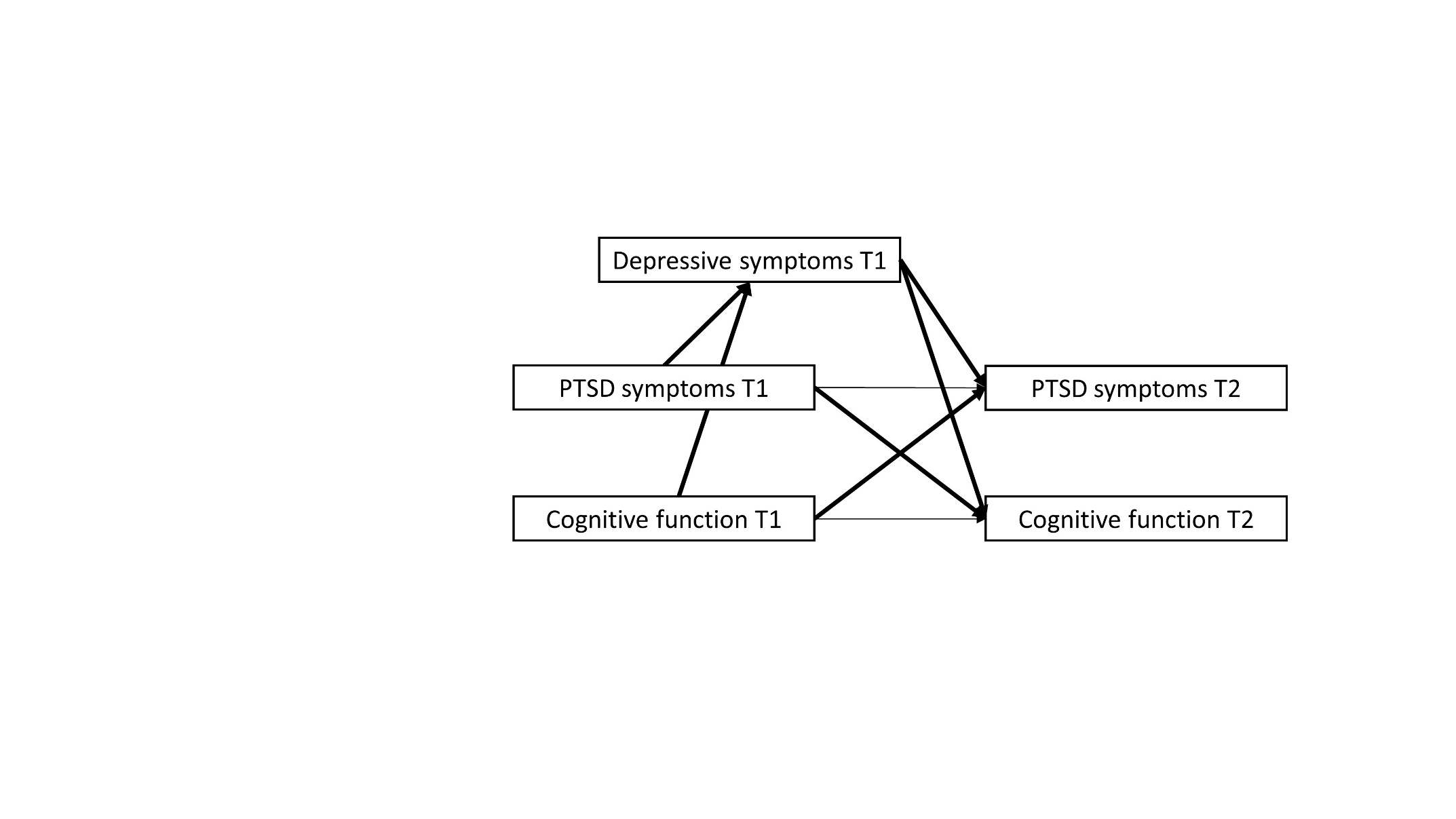 Note. The bold lines indicate the main paths of interest. 